TRWA NABÓR DO PROGRAMU „OPIEKA WYTCHNIENIOWA” - EDYCJA 2022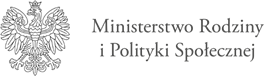 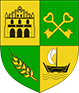 Kierownik Gminnego Ośrodka Pomocy Społecznej w Łodygowicach działając na podstawie Zarządzenia Nr 27/GOPS/2022 Wójta Gminy Łodygowice z dnia 17 marca 2022r. w sprawie wyznaczenia jednostki do realizacji Programu Ministra Rodziny i Polityki Społecznej „Opieka wytchnieniowa – edycja 2022” informuje że trwa nabór uczestników Programu Ministra Rodziny i Polityki Społecznej „Opieka wytchnieniowa – edycja 2022”  w formie świadczenia usług opieki wytchnieniowej w ramach pobytu dziennego w miejscu zamieszkania osoby niepełnosprawnej finansowanego ze środków Funduszu Solidarnościowego, zamieszkujących na terenie Gminy Łodygowice.Nabór uczestników programu prowadzony będzie do 11 kwietnia 2022r.  Po 11 kwietnia nabór będzie otwarty, a usługi opieki wytchnieniowej będą przyznawane pod warunkiem rezygnacji już zakwalifikowanych osób oraz dostępnych środków finansowych w ramach Funduszu Solidarnościowego.
Zastrzega się, iż w przypadku nadmiernej ilości wniosków  o tej samej wadze uniemożliwiającej przyznanie opieki wytchnieniowej wszystkim wnioskodawcom decydować będzie kolejność wpływu wniosków.Zgłoszenie uczestnika programu w ramach naboru może zostać dokonane:przesyłką pocztową (decyduje data nadania przesyłki),w formie elektronicznej z wykorzystaniem Elektronicznej Platformy Usług Administracji Publicznej ePUAP lub Portalu Informacyjno-Usługowego Emp@tia,w przypadkach szczególnych dopuszcza się zgłoszenie telefoniczne, na które pracownik socjalny w miejscu zamieszania udzieli pomocy w dopełnieniu czynności,osobiście w siedzibie Gminnego Ośrodka Pomocy Społecznej w Łodygowicach                            34-325 Łodygowice, ul. Królowej Jadwigi 6 w godzinach urzędowania:            (pon.-śr.7:00-15:00; czw.7:00-16:30; pt. 7:00-13:30)Szczegółowe informacje oraz niezbędne dokumenty do zgłoszenia udziału w Programie znajdują się w zakładce: Program „Opieka Wytchnieniowa”- edycja 2022